 Australian drama & theatre assessment task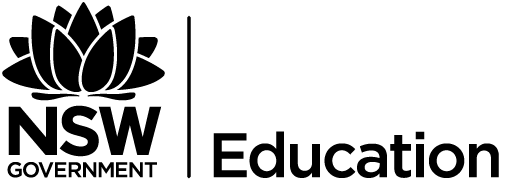 Australian Drama & Theatre (Core Component): Contemporary Australian Theatre PracticeTask Nature: performance essay - practical presentation – devising from the set texts a performance essay with 800 word written essay submitted (development over 2 weeks / allocated lessons) (25%)Date of Task: Term 4 Assessment Period - November week 6-7 preparation begins in lessons from Wednesday 7th NovemberValue of Task: 25%Outcomes to be assessedH 1.1 - uses acting skills to adopt and sustain a variety of characters and rolesH 1.2 - uses performance skills to interpret and perform scripted and other materialH 1.3 - uses knowledge and experience of dramatic and theatrical forms, styles and theories to inform and enhance individual and group devised worksH 1.7 - demonstrates skill in using the elements of productionH 2.3 - demonstrates directorial skills for theatre and other media.H 3.1 - critically applies understanding of the cultural, historical and political contexts that have influenced specific drama and theatre practitioners, styles and movements.H 3.3 - demonstrates understanding of the actor-audience relationship in various dramatic and theatrical styles and movementsDrama Stage 6 Syllabus © NSW Education Standards Authority (NESA) for and on behalf of the Crown in right of the State of New South Wales, 2009.Marking CriteriaYou will be assessed on your ability to:effectively communicate your ideas to an audience by manipulating expression, voice, structure and purposeeffectively manipulate at least 3 different dramatic techniques to reinforce key ideas from the plays scenes selectedcreate and maintain audience relationship appropriate to performance style and purposeeffectively create and maintain chosen character role(s)use sophisticated analysis to discuss the context of the play, its themes and dramatic techniques (ESSAY)structure an argument in a logical and cohesive manner (essay).Drama Stage 6Australian Drama & Theatre (Core Component): Contemporary Australian Theatre Practice	HSC Task: 1Weighting: 25%You will be given the following periods in class to prepare for this task. There will be no substitution of other times for periods missed (week A Friday remains IP prep in week 4). In Class preparation begins in allocated lessons from 7/11/18 Task: up to 8 minute performance (minimum 5) **Note – the performance will be stopped at 9 minutesFor this assessment the student will work in a pair or solo. The task has two components. Script interpretation and performanceEssay. Requirements: students are required to use the Australian plays set for study as stimulus for their performance Essay. Students need to read and research the play selected and ensure that the selected scenes reflect some of the key ideas/concepts in the play and address the essay question. Students will:create a 5 - 8 minute performance using dialogue from Stolen and Neighbourhood Watch as evidence in answering the question.select lines from each text using at least 2 different scenes (from each play) to create your performance.present the performance using at least 3 different dramatic styles (for each play) found in the Australian Drama texts studied. ensure that the performance effectively presents material that addresses the essay question.submit an 800 word (max 1000) essay answering the following question.How have the playwrights realised on stage the Epic and the Domestic? Refer to their utilisation of character, storytelling and other dramatic techniques.In your answer refer to your study and experience of TWO texts set for study.Examples of dramatic styles from Stolen may include: soundscape, screen image projections, song, dance, direct audience address, non-linear structure, symbolic set and props such as suitcase/letters/gifts, transformational acting. Examples of dramatic styles from Neighbourhood Watch may include: symbolic props, sound, lighting, characterisation, magic realism, time shifts, song, realism, set design, romantic comedy, sitcom, hyperrealism through use of voice (accents).